ATZINUMS Nr. 22/10-3.9/280par atbilstību ugunsdrošības prasībāmAtzinums iesniegšanai derīgs sešus mēnešus.Atzinumu var apstrīdēt viena mēneša laikā no tā spēkā stāšanās dienas augstākstāvošai amatpersonai:Atzinumu saņēmu:20____. gada ___. ___________DOKUMENTS PARAKSTĪTS AR DROŠU ELEKTRONISKO PARAKSTU UN SATURLAIKA ZĪMOGU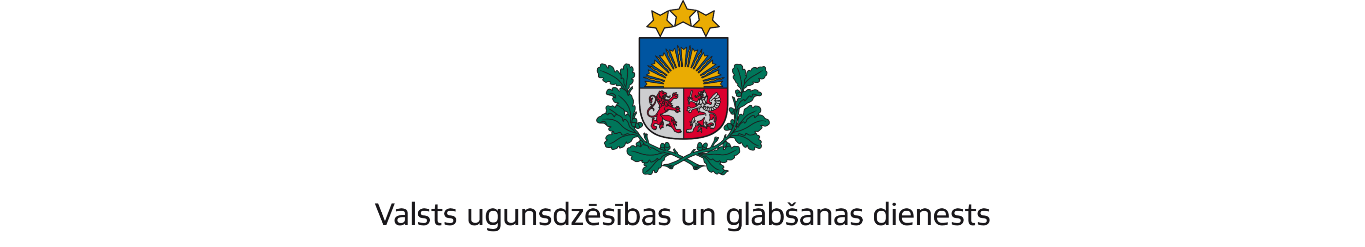 VIDZEMES REĢIONA BRIGĀDETērbatas iela 9, Valmiera, LV-4201; tālr.: 64233468; e-pasts: vidzeme@vugd.gov.lv; www.vugd.gov.lvCēsisJaunsardzes centrs(izdošanas vieta)(juridiskās personas nosaukums vai fiziskās personas vārds, uzvārds)17.10.2022.Reģistrācijas Nr. 90009222536(datums)(juridiskās personas reģistrācijas numurs vai fiziskās personās kods)Krišjāņa Valdemāra iela 10/12, Rīga, LV-1010(juridiskās vai fiziskās personas adrese)1.Apsekots: Priekuļu vidusskolas sporta zāle un aktu zāle.(apsekoto būvju, ēku vai telpu nosaukums)2.Adrese: Cēsu prospekts 46, Priekuļu pagasts, Cēsu novads, LV-4126.3.Īpašnieks (valdītājs): Cēsu novada pašvaldība,(juridiskās personas nosaukums vai fiziskās personas vārds, uzvārds)Reģistrācijas numurs 90000031048, Raunas iela 4, Cēsis, Cēsu novads, LV-4101(juridiskās personas reģistrācijas numurs vai fiziskās personas kods; adrese)4.Iesniegtie dokumenti: Nometes vadītāja Arņa Cāņa iesniegums par bērnu nometnes organizēšanu, nometņu vadītāja apliecības Nr. AM 000014.5.Apsekoto būvju, ēku vai telpu raksturojums: 3. stāvu ēka, U2 ugunsnoturības pakāpe, telpās ierīkota automātiskā ugunsgrēka atklāšanas un trauksmes signalizācijas sistēma, telpas nodrošinātas ar  ugunsdzēsības aparātiem.6.Pārbaudes laikā konstatētie ugunsdrošības prasību pārkāpumi: Pārbaudes laikāugunsdrošības prasību pārkāpumi netika konstatēti.7.Slēdziens: Priekuļu vidusskolas sporta zāle un aktu zāle atbilst Ugunsdrošības noteikumu prasībām, tās var izmantot bērnu nometnes organizēšanai, ievērojot Latvijas Republikas Ministru kabineta 2016.gada 19.aprīļa noteikumi Nr. 238 „Ugunsdrošības noteikumi” prasības.8.Atzinums izdots saskaņā ar: Latvijas Republikas Ministru kabineta 2009.gada 1.septembra noteikumiem Nr. 981 “Bērnu nometņu organizēšanas un darbības kārtība” 8.5.apakšpunkta prasībām.(normatīvais akts un punkts saskaņā ar kuru izdots atzinums)9.Atzinumu paredzēts iesniegt: VISC nometņu reģistram.(iestādes vai institūcijas nosaukums, kur paredzēts iesniegt atzinumu)Valsts ugunsdzēsības un glābšanas dienesta Vidzemes reģiona brigādes komandierim, Tērbatas ielā 9, Valmierā, LV-4201.(amatpersonas amats un adrese)Valsts ugunsdzēsības un glābšanas dienesta Vidzemes reģiona brigādes Ugunsdrošības uzraudzības un civilās aizsardzības nodaļas inspektorsD.Pommers(amatpersonas amats)(paraksts)(v. uzvārds)Nosūtīts uz epastu: arnis.cans@jc.gov.lv (17.10.2022).(juridiskās personas pārstāvja amats, vārds, uzvārds vai fiziskās personas vārds, uzvārds; vai atzīme par nosūtīšanu)(paraksts)